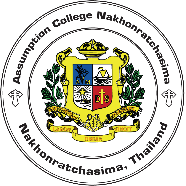 Assumption College NakhonratchasimaLeave Permission Form							Date: ………. /……….. /………… Title: Asking permission for taking leaveDear Director of Assumption College NakhonratchasimaI, (Mr./Mrs./Ms.) ……………………………………………..………………………………….………………………… Position …………………………..…………………….want to ask permission for         Personal Leave            Sick Less	      others ………….…………… for ………………………day (s) from ………... /……..….. /…..……… to ……..…. /……..….. /……..……Reason: ………………………….……………………………………………………………………………………………………………………………………………………………………………….……………………….……………………………………………………………………………………………………………………………………………………………………………….……………………….………………………………………………………………………………………………………………………………………………………………During my leave time, I’ll be at No ……………….…………… Moo ……………………………………  Soi …………………………...……………………….. Road…………………………..………….………… Sub-district …………….……………………………….……… District…………………………….………...……..….. Province …………………………………………………………………….Postcode …………………………............Country …………………..………………………..Tel. ………………………………….………………………                 									Sincerely Yours,						                                                                                                                    (…………………….………………………)                                                                                                                                                                                                                   Teacher                                                                                                                                     Acknowledged by:…………………………………………….(Ms. Natgamon Boonsak)Head of English Program                                                                         Approved By:			                         ………………………………………………………..                   (Bro.Dr.Witthaya  Thepkom)                                                                   Director/School Manager/Head of HR Department